SyllabusDepartment of PhysicsNorth Lakhimpur College (Autonomous)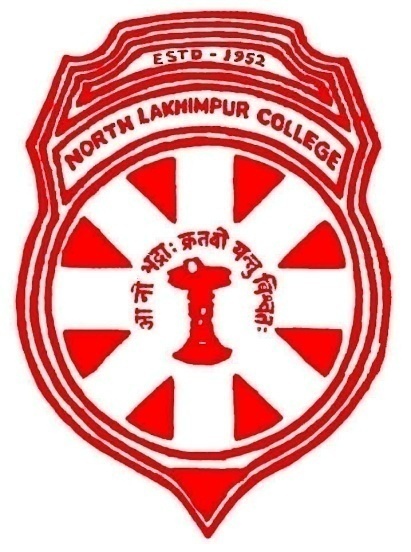 Approved by the Meeting of the Board of Studies, Deptt. of Physics held on 03/12/2015B.Sc. (Core) PROGRAMME PHYSICSSCHEME OF COURSESCOURSE STRUCTURE AND ALLOTMENT OF PAPERS FOR EACHSEMESTER EXAMINATON TO BE CONDUCTED BY THE NORTH LAKHIMPUR COLLEGE (Autonomous)Total credit: 70 (Theory- 50, Lab- 20)CT-5-PHY-101               Mechanics and Properties of MatterTotal Marks: 80                                  Total No. of Lectures: 112      L-4, T-1, P-0Unit I:  Inertial and Non inertial frame of reference (Marks: 15)Concept of frame of references (inertial and non inertial), Inertial frame of reference: Galiliean invariance and conservation laws.  Non inertial frame of reference and fictitious force, rotating frames and Corriolis force at any latitude, deviation of freely falling bodies from the vertical and Foucault pendulumUnit II: Forces and collision (Marks: 20)Two body problem, reduction of two body problem into one body problem, Conservative and non conservative force, conservation of angular momentum, central force, Kepler’s law of planetary motion, Gravitational field and potential, potential at a point due to a spherical shell and a solid sphere, Elastic and inelastic collisions, laboratory and c.m reference frame, kinematics of elastic collisionUnit III: Properties of matter (Marks: 25)Motion of a rigid body: Angular momentum of system of particle, torque, Equation of motion of a rotating rigid body, theorems on moment of inertia, calculation of moment of inertia of a circular lamina, solid cylinder, hollow sphere and a solid sphere.Elasticity: Elastic constants and the relations between them, Poisson’s ratio, bending of beam, cantilever, twisting torque on a cylinder or wire.Hydrostatic: Surface tension, excess pressure inside a curved surface, rise of liquid in a capillary tube.Hydrodynamics: Poiseuille’s equation for flow of liquid through a capillary tube.Unit IV: Classical Mechanics (Marks: 20)Constrained motion and constrains, degrees of freedom, generalized co-ordinates, virtual work, D’ Alembert’s principle, Lagrange’s equation of motion and its applications in simple problems.Cyclic co-ordinates, conservation of linear momentum, angular momentum and total energyHamilton’s canonical equation of motion, physical significance of Hamilton’s equation, derivation of Hamilton’s equation from variational principleSuggested readings: 1. Elements of Properties of Matter, D.S. Mathur, S. Chand and Company2. Mechanics, B.S.Agarwal, S. Chand and Company3. Classical Mechanics, H. Goldstein, C.P. Poole, John Safko, Pearson Education4. Classical Mechanics, Gupta, Kumar and Sharma, Pragati PrakashanCT-5-PHY-201Thermal Physics and Waves & OscillationTotal Marks: 80                                       Total No. of Lectures: 112           L-4, T-1, P-0Unit I: Kinetic Theory of gases (Marks: 25) Maxwell's law of distribution of velocities (derivation not required), law of equipartition of energy, mean free path, transport phenomena (viscosity, conduction and diffusion), Avogadro number-experimental determination by the kinetic theory method, Brownian motion (theory of translational Brownian movement) Difference between ideal and real gases, Andrew's experiment for carbon dioxide, Vander Waal's equation of state, critical constant and law of corresponding states Unit II: Thermodynamics (Marks: 25) The zeroth law, indicator diagram, Thermodynamical system work done, first law of thermodynamics, application of first law of thermodynamics, internal energy, Carnot cycle and its efficiency, Carnot's theorem, second law of thermodynamics, entropy as a thermodynamic variable, entropy changes in reversible and irreversible processes, principle of increase of entropy, thermodynamic temperature, Clausius inequality. Thermodynamic relationships: Maxwell's relations, Clausius-Clapeyron's equation and simple applications- boiling point, melting point and latent heat, and Joule-Thomson effect; Thermodynamic potential and its relation to thermodynamic variables Unit III: Blackbody radiation (Marks: 10) Kirchhoff's law, Stefan-Boltzmann law, spectral distribution, Wein's displacement law, Wien's distribution law, Rayleigh-Jean's law and ultra violet catastrophe, Planck's hypothesis, Planck's black body distribution law, pressure due to radiation. Unit IV: Waves and Oscillations (Marks: 20) Mechanical waves and its types, Propagating waves and wave equation, particle velocity in a transverse wave, wave equation for a vibrating string, plucked string and struck string, Velocity of sound in gaseous mediums, dispersion relations, Lissajou's figure, damped and forced vibration, Resonance.Suggested readings: 1. A Treatise on Heat, M.N. Saha and B.N. Shrivastava Indian Press, Allahabad 2. Heat and Thermodynamics, A.W. Zemansky, McGraw Hill3. Thermal Physics, Garg, Bansal and Ghosh, Tata McGraw Hill4. Advanced Textbook on Heat, Chakravarty, P. K., New Central Book agency (P) Ltd5. A Text Book of Oscillations, wave and acoustics, M.Ghosh, S. Chand and CompanyCT-3-PHY-301OpticsTotal Marks 60                                    Total No. of Lectures: 64     L-2, T-1, P-0Unit I: Geometrical optics (Marks: 18)Fermat’s Principle: Optical Path, Fermat’s Principle of Least Time or Extremum Path. Applications of Fermat’s Principle in (1) Reflection and (2) RefractionMatrix method: Translation matrix and Refraction Matrix, use of matrix method in refraction at a spherical surface and refraction through thin lensAberrations: Spherical aberration and methods of minimizing it, qualitative idea of coma, astigmatism and curvature of field and distortion, chromatic aberration , circle of least confusion, achromatic combination of lenses and prism, Ramsden and Huygen’s eyepiecesUnit II: Interference (Marks: 17)Theories of Light, Electromagnetic Nature of Light, Definition of a Wave Front, Propagation of a Wave Front, Huygens Principle of Secondary Wavelets, Coherent sourcesInterference by division of wave front: Young’s double slit experiment, Fresnel’s biprism and Lloyd’s mirror.Interference by division of amplitude: interference in thin films (parallel and wedge shaped), Newton’s ring. Interferometers: Michelson interferometer, application in determining closely spaced wavelengths, Fabry Perrot and Jamin’s interferometer. Unit III: Diffraction (Marks: 15)Fraunhoffer diffraction: Single slit diffraction, two slit diffraction, N-slit diffraction, plane diffraction grating, resolving and dispersive power of a plane diffraction grating, secondary maxima.Fresnel diffraction: (Circular and rectangular) Fresnel’s integral, Cornu’s spiral, Fresnel diffraction pattern at a straight edge and a slit, Fresnel’s half period Zones, zone plates.Unit IV: Polarization and dispersion (Marks 10)Brewster’s law, Malus’ law, doubles refraction, circular and elliptical polarization, analysis of polarized light (Nichol Prism and Quarter wave plate), optical rotation, polarimeterSuggested readings: 1. Optics, A.K. Ghatak, Tata McGraw Hill 2. A Text Book on Light, B. Ghosh, K.G. Mazumdar, Sreedhar Publishers3. A Text Book of Optics, Brij Lal, Subrahmanyam & Avadhanulu, S. Chand & Company Ltd 4. Fundamentals of optics, Zenkins and White,Tata McGraw-Hill.CT-3-PHY-302Electricity and MagnetismTotal Marks: 60                                      Total No. of Lectures: 64       L-2,T-1,P-0Unit I: Electrostatics (Marks: 20) Ideas of gradient, divergence and curl; Electric Intensity, Electric potential, Electric dipole, Gauss' law in electrostatics, some applications ( spherical shell and infinite sheet of charge) of Gauss' law,  Laplace's equation and its application,  capacity of various types of condensers- parallel plate, spherical and cylindrical; energy stored in parallel plate capacitor, dielectric, polarization and displacement vector, Boundary conditions Clausius-Mosotti equation. Unit II: Current electricity (Marks: 13) Kirchhoff's law and its applications, Thevenin’s and Norton’s Theorems and their applications, Moving coil Ballistic Galvanometer, dc bridges, Kelvin's double bridge, Thermoelectric effects, Seebeck effect, Peltier effect, Thomson effect, measurement of thermo emf, Thermoelectricity in Semiconductors.Growth and decay of current in L-R, C-R and LCR circuitUnit III: Magnetism (Marks: 10) Magnetic field due to a circular current loop and solenoid, Gauss' theorem in magnetism and its applications, magnetic permeability and susceptibility, magnetization, magnetic intensity and their relation, dia-, para-, ferromagnetism, Hysteresis in ferromagnetic materials.. Unit IV: Electromagnetic Induction (Marks: 17) Electromagnetic induction, Faraday's law and Lenz's law, self and mutual inductanceAC and DC generators and motors, transformer, relation between maximum, average and virtual or effective (rms) values of current, AC through resistance (R), inductance (L) and capacitance (C),  AC through RL, RC and LCR circuits, phasor diagrams, measurements of self inductance by Anderson's bridge, measurements of mutual inductance by ballistic galvanometer, power in AC circuits. Suggested readings: Electricity and Magnetism, D.C.Tayal ,Himalaya PublicationFundamentals of Magnetism and Electricity, D.N. Basudeva, S. Chand and CompanyElectricity and Magnetism, D. Chattopadhyay and P.C. Rakshit, New Central Book Agency (P) Ltd.Electricity and Magnetism, Khare and Shrivastava , Atmaram and SonsElectricity and Magnetism, Brijlal and Subramanyan ,S.Chand & CompanyCP-2-PHY -303TEST OF LABORATORY SKILLTotal Marks: 40                    Total No. of Laboratory Session: 64   L-0, T-0, P-2Identification of active and passive components of an electronic circuit.Familiarization with operation of basic measuring and test equipments( analog and digital multimeters, function generator, Cathode ray oscilloscope )To use a multimeter for identification of different terminals of (i) diode and (ii) transistor.To find the value of resistor from colour code and verify by measuring the resistance by multimeter.To make connections using soldering.To measure small distances and angles using different vernier scales attached to (i) travelling microscope, (ii) polarimeter and (iii) spectrometer.To check the condition of a lead-acid battery – (i) acid strength by common hydrometer, (ii) acid level and (iii) emf (using multimeter).To check the condition of capacitor using multimeter.4th SemesterCT-3-PHY-401Mathematical Physics ITotal Marks- 60Total No. of Lectures: 64      L-2,T-1,P-0Unit I: Vector Analysis (Marks: 22)Scalar and vector fields, differentiation of a vector with respect to a scalar, unit tangent vector, normal vector.Derivatives of vectors: gradient of a scalar, flux of a vector field, divergence and curl of a vector field, idea of line, surface and volume integration, Gauss’s, Stokes’ and Green’s theorem. Laplacian in Cartesian, spherical and cylindrical co ordinate systemUnit II: Tensor (Marks: 13) Introduction to Tensor, transformation of co-ordinates, scalars, contra variant and co-variant vectors, transformation rules for tensors of arbitrary rank (Contra-variant and co-variant) symmetric and anti symmetric tensors, tensor algebra, Kronecker delta, Levi civita tensor.Unit III: Matrices (Marks: 15)Definition and types of matrices, transformation of matrices, characteristics equation, solution of inhomogeneous linear equations, eigen values and eigen vectors, Caley Hamilton theorem, diagonalization of matrices.Unit IV: Calculus of variation (Marks: 10)Variational principle, Euler Lagrange equation, geodesic on a plane and spherical surface, Brachistochrone problem, constrained maxima and minima, method of Lagrange undetermined multipliers and its application to isoperimetric problems.Suggested readings:Vector Analysis and an introduction to Tensor Analysis, M. Spiegel, McGraw HillMathematical Physics, H.K.Dass and Rama verma, S.Chand and CompanyMathematical Physics, B.D. Gupta, Vikash Publishing HouseMathematical Physics, B.S. Rajput, Pragati PrakashanEssentials of mathematical methods for physicists, Arfken and Weber, Elsevier Ltd, Oxford4th SemesterCT-3-PHY-402Quantum MechanicsTotal Marks: 60 Total No. of Lectures: 64   L-2 ,T-1,P-0Unit I: Introduction (Marks: 20) Inadequacy of classical physics, development of quantum theory, wave particle duality of matter, de-Broglie hypothesis, phase and group velocity of de-Broglie waves, concept of wave packet experimental verification of wave nature of particle (Davison-Germer experiment)Young’s double slit experiment- electron interference, Heisenberg’s uncertainty principle with examples, gamma ray experiment, Unit II: Wave equation (Marks: 26) Schrodinger equation for free particle and particle in a field, physical  interpretation of wave function, equation of continuity  and probability current density, separation of Schrodinger’s equation into space and time parts, stationary statesApplication of Schrodinger’s equation to simple problems: (1) Free particle (2) Particle in one dimensional box with rigid walls, zero point energy, (3) Step potential, calculation of transmission and reflection coefficient, quantum mechanical tunnelingUnit III: Operators in Quantum Mechanics (Marks: 14) Operators in quantum mechanics, linear, Hermitian and Unitary operators, eigen values and eigen values of an operator, orthonormality of eigen functions of Hermitian operator, expectation values of an observable, Ehrenfest’s theoremHilbert’s space, Dirac’s Bra, Ket notation (elementary idea only). Suggested readings: Introduction to Quantum Mechanics, D.J. Griffiths, Pearson EducationQuantum Mechanics- Theory and Applications, Ajoy Ghatak, S Lokanathan, McMillanQuantum Mechanics, P.M. Mathews and K. Venkateshan, Tata McGraw HillPrinciples of Quantum Mechanics, S.P. Kuila, New Central Book Agency P Ltd. Quantum Mechanics, G. Aruldhas, Prentice Hall of IndiaAdvanced Quantum Mechanics, Satya Prakash, Pragati Prakashan.CP-4-PHY -403Laboratory ITotal Marks: 80                                                  Total No. of Laboratory Session: 96  L-0,T-0 P-4The examination should be on one experiment in 6 hrs. List of experiments: Determine the value of g with the help of Kater's reversible pendulum. Obtain true length and time period of the equivalent simple pendulum with the help of graphical plot of distance between knife edges and the time periods.To determine Young's modulus of a material in the form of a rectangular beam by bending. Show graphically that the depression is directly proportional to the cube of its length.  To determine the surface tension of a liquid by capillary tube method and to verify Jurin's law graphically. To determine coefficient of viscosity of water by capillary flow method. To draw the I-D curve using a spectrometer and hence determine the refractive index of the material of the prism used. Determination of thermal conductivity of a material by Searle's method. Verification of the laws of transverse vibrations of a string by Melde's Experiment. To determine the Cauchy's constants. To determine the modulus of rigidity of a given specimen by static method.                                                                      CT-3-PHY-501Electrodynamics and Special Theory of RelativityTotal Marks: 60Total No. of Lectures: 64     L-2, T-1, P-0Unit I: Electromagnetic fields (Marks: 20) Electrodynamics before Maxwell, Displacement current, Modification of Ampere’s law by Maxwell, Maxwell's equations and their interpretations (integral and differential forms), Maxwell's equations in Matter, Boundary conditions.The Potential Formulation: Scalar and vector potentials, Gauge Transformations, Coulomb gauge and Lorentz gauge. The Continuity Equation, Poynting vector and Poynting theorem,Unit II: Electromagnetic Waves (Marks: 22) Electromagnetic waves in free space: Wave Equations for Electric and Magnetic field vectors, Monochromatic Plane Waves (Relation between wave vector and field vectors), Energy and Momentum in Electromagnetic Waves. Electromagnetic Waves in dielectric medium (or in Matter): Plane waves in non-conducting media, polarization, reflection and refraction of a plane wave at a plane interface (normal and oblique incidence) between two dielectrics, Fresnel's formula, total internal reflection, Brewster's angle. Plane waves in a conducting medium, skin effect.Unit III: Special Theory of Relativity (Marks: 18) Problem of absolute motion in classical physics, Ether hypothesis, nullity of ether hypothesis, Michelson-Morley experiment, Einstein's postulates of special relativity, Lorentz transformation, length contraction, time dilation, twin paradox, relativistic mass, mass energy relation, energy momentum relation Suggested readings: 1. Introduction to Electrodynamics,D.J. Griffiths, PHI Learning Private Limited2. Electromagnetics, B.B. Laud, New Age International 3. Electricity and Magnetism, D. Chattopadhyay and P.C. Rakshit, New Central Book Agency (P) Ltd.4. Introduction to Special Relativity, Robert Resnick, John Wiley & Sons5. Relativistic Mechanics, Satya Prakash, Pragati Prakashan6. Modern Physics, R. Murugeshan, K. Sivaprasath, S. Chand & Company Ltd.7. Concept of Modern Physics, Arthur Beiser, Shobhit Mahajan, S Rai Choudhury, Tata McGraw Hill Education Private LimitedCT-4-PHY-502Mathematical Physics-IITotal Marks: 80Total No. of Lectures: 96      L-3, T-1, P-0Unit I: Differential equations (Marks: 20) Order and Degree of a differential equation, Solution of Differential equations of the first order and first degree (Variable Separation, Homogenous equations, Equations reducible to Homogenous form, Linear differential equation, Bernoulli equation, Exact differential equation, Equations reducible to Exact differential equation), Solutions of Linear differential equations of second order with constant coefficient using variation of  parameter and undetermined multiplier, Series solutions of Second order Differential equations by (ordinary point, singular point), Frobenius method, Unit II: Special functions (Marks: 15)  Legendre’s polynomials, Bessel’s function, beta and gamma functions and their inter relations, error functions.Unit III: Complex variables (Marks: 20) Graphical representation of complex numbers, functions of complex variables, limit and  continuity, analytic functions, Cauchy-Riemann conditions and applications, singularities, contour integration, Cauchy's theorem, Cauchy's integral formula, Taylor's and Laurent's expansion, residue theorem and its application in evaluation of integrals. Unit IV: Fourier series (Marks: 15) Fourier series: Fourier sine and cosine series, determination of coefficients, applications to analysis of saw tooth and square waves.Unit V: Error Analysis (Marks: 10) Significant figure, rounding off, types of errors, error due to approximation of function, error in a series approximation, mean and standard deviation of distributions, least squares fitting.Suggested readings:Mathematical Physics, H.K.Dass and Rama verma, S.Chand and CompanyComplex Variables, M. Spiegel, McGraw HillMathematical Physics, B.D. Gupta, Vikash Publishing House Mathematical Physics, B.S. Rajput, Pragati PrakashanMathematical Methods for Physicists, G.B. Arfken and H.J. Weber, Elsevier Ltd, OxfordCT-4- PHY-503Atomic and Molecular PhysicsTotal Mark- 80                  Total no. of Lectures: 96      L-3, T-1, P-0Unit I: Quantum Theory of Atoms (Marks: 20) Background of Quantum Theory: Bohr's model of the hydrogen atom, origin of spectral lines, Bohr's correspondence principle, Sommerfeld's atom model, designation of spectral term symbol. Vector atom model, space quantization, the four quantum numbers, spectral terms arising from L-S coupling and j-j coupling, selection rules Unit II: Fine structures of atoms (Marks: 25) Fine structure of hydrogen spectra, doublet spectra of Na-atom, Gyromagnetic ratio for orbital and spin motion, Lande's 'g' factor, strong and weak field effects, Larmor precession, Zeeman Effect (normal and anomalous), qualitative ideas of Stark effect X-ray Spectra: Continuous X-ray spectrum, Moseley’s law, X-ray absorption spectra- Experimental and theoretical explanation, Comparision between X-ray and optical spectra.Unit III: Molecular spectra (Marks: 20) Molecular spectra: Pure rotation spectra, theory of pure rotation spectra, selection rules, vibration spectra and selection rules, theory of rotation-vibration spectra, P and R branches.Rayleigh and Raman scattering, Raman Effect, classical and quantum theory of Raman effect, Raman SpectroscopyUnit IV: Lasers (Marks: 15) Introduction to Lasers: Spontaneous and stimulated emission, population inversion, Einstein's A and B coefficients, qualitative ideas of Ammonia beam maser, ruby laser, He-Ne laser, Neodymium based laser, Semiconductor Laser, Dye Laser, Application of Laser. Suggested readings: 1. Atomic Physics, J.B. Rajam, S. Chand and Company 2. Fundamentals of Molecular Spectroscopy, Banwell and McCash, Tata McGraw Hill 3. Molecular Structure and Spectroscopy, G. Aruldhas, Prentice Hall of India Additional references: 1. Atomic Spectra, H.E. White, McGraw Hill 2. Modern Physics, G. Aruldhas and P. Rajagopal, Prentice Hall of India                                                                   CT-4-PHY -504ElectronicsTotal Marks: 80Total No. of lectures: 96     L-3, T-1, P-0Unit I: Semiconductors (Marks: 20) Electronic structure of elements, energy band theory of crystals, conductors, semiconductors and insulators, electrons and holes in semiconductor, donor and acceptor impurity, generation and recombination of charge, diffusion, continuity equation. Junction diode characteristics: the open circuited P-N junction, I-V characteristics of P-N diode, breakdown diodes, diode as a rectifier, half-wave and full-wave rectifier with resistance load, ripple factor, smoothing filters, DC power supply Unit II: Transistors and amplifiers (Marks: 20) Transistors: NPN and PNP transistors, transistor action, common emitter, common base and common collector connections, transistor biasing (fixed bias, base-resistor, voltage divider) and thermal stabilization, amplifier equivalent circuits, hybrid parameters, small signal transistor voltage amplifier, RC coupled amplifier, power amplifier (Class A and Class B), distortion in amplifier, amplifier with negative feedback, effect of negative feedback on gain, output impedance and distortions Unit III: Oscillators and integrated circuits (Marks: 20) Oscillators: transistor as sinusoidal oscillator, Barkhausen criterion, tuned collector, Hartley, RC, Wein Bridge and crystal oscillator. Integrated Circuit: basic ideas, differential amplifier, operational amplifiers, common mode rejection ratio, inverting, non-inverting, basic mathematical operations- addition, differentiation, integration. Unit IV: Digital electronics (Marks: 20) Logic gates: binary numbers, decimal to binary and binary to decimal conversion, logic gates and their realization by P-N diodes and transistor, half adder, full adder, NAND, NOR and XOR gates, Boolean algebra, de Morgan's theorem and its applications, K-maps.Suggested readings: 1. Semiconductor Materials and Devices, M.S. Tyagi, John Wiley and Sons 2. Physics of Semiconductor Devices, S.M. Sze, Wiley Eastern Ltd. 3. Semiconductor Devices, Basic Principles, Jasprit Singh,John Wiley and Sons 4. Electronic Principles, A.P. Malvino, Tata McGraw Hill5. Solid state electronic devices, Streetman and Banerji, Prentice Hall of India. 6. Fundamentals of electronics, Chattopadhyai and Rakshit, New Central Book Agency (P) Ltd. 7. Principles of electronics, V.K.Mehta, S Chand & Company8. Integrated Electronics: Analog and Digital, Circuit Systems, Millman and Halkias, McGraw Hill 9. Digital Principles and Applications, D.P. Leach and A.P. Malvino, Tata McGraw HillCP-3-PHY-505Laboratory IITotal Marks: 60Total No. of Laboratory Session: 72    L-0,T-0,P-3 The examination should be on one experiment in 6 hrs. List of experiments: To determine the modulus of rigidity of a given specimen by Maxwell's needle method. To determine the wavelength of the monochromatic radiation using Newton's ring method.To measure the width of a double slit by diffraction of monochromatic radiation and verify the result by microscopic measurement. To determine the wavelength of the given monochromatic radiation using a biprism/Lloyd's mirror.To determine the magnetic moment of the given bar magnet and the value of horizontal intensity of earth's magnetic field at your placeTo verify the inverse square law of force in magnetism.To find the optical rotation produced by solution of the given optically active substance at different concentrations with the help of a polarimeter. Hence to determine the specific rotation and the unknown concentration of the given solution. CP-3-PHY-506Laboratory IIITotal Marks: 60Total No. of Laboratory Session: 72      L-0,T-0,P-3The examination should be on one experiment in 6 hrs. List of experiments: Determine the melting point of a solid by means of a thermocouple.Determine the constant of a given ballistic galvanometer by passing a steady current through it. Determine the E.C.E. of copper (using a potentiometer). To measure the self induction of a given solenoid using Anderson's bridge method and compare the result with theoretical value.To study a series and parallel resonant circuit and to determine the Q-factor. To study half wave and full wave rectifier and to determine the ripple factor.To determine the energy band gap of a junction diode or LED. Determine the boiling point of the given liquid using platinum resistance thermometer.Determine the ratio of two specific heats of a gas by Clement and Desorme's methodCT-4-PHY -601Nuclear and Particle PhysicsTotal Marks- 80Total No. of Lectures: 96    L-3,T-1,P-0Unit I: Properties of Atomic Nuclei (Marks: 15) Introduction, nuclear size and its determination, hypotheses of nuclear composition (proton-electron and proton-neutron hypothesis), mass of nucleus and nuclear atoms, quantum numbers of individual nucleus, quantum properties nuclear states, nuclear angular momentum, nuclear magnetic dipole moment.Unit II: Nuclear forces and Stability of Nuclei: (Marks: 10)Concept of mass defect , packing fraction and binding energy, binding energy curve and its significance. Nucleon-nucleon forces – qualitative discussions on nuclear force. Brief outline of Yukawa’s meson theory, Nuclear stability, neutron proton ratio in stable nuclei, stability curve, odd-even rules of nuclear stabilityUnit III: Nuclear models (Marks: 10) Qualitative discussion of the liquid drop model of the nucleus in relation to the semi-empirical mass formula, Applications of mass formula – estimation of fission energy, prediction of most stable member of an isobaric family, qualitative discussion on the Shell model of the nucleus Unit IV: Radioactivity and Nuclear reactions (Marks: 20) Alpha decay: Cause of alpha decay, basic α-decay process, Beta-decay: Types of β-decays, Pauli’s neutrino hypothesis, Gamma-rays: γ-rays and their origin.Types of nuclear reactions, conserved quantities of nuclear reaction, energies of nuclear reaction – Q-value, qualitative discussion on induced radioactivity, spontaneous and proton induced reaction, alpha induced reaction, sustained nuclear chain reaction, nuclear fission and fusion.Unit V: Cosmic Rays, Particle Accelerator & Detector (Marks: 18) Origin of cosmic rays, primary & secondary cosmic rays, The East West effect, Latitude, longitude & altitude effect, Extensive Air Shower (EAS) Construction and working principle of linear accelerator, Construction and working principle of a cyclotronPrinciples of detection of charge particles, Construction and working principle of gas filled detectors, Ionization chamber – its construction & working principleUnit VI: Elementary particles (Marks: 7) Classification of elementary particles, qualitative introduction to leptons, quarks and gauge bosons, Fundamental Interactions, Conservation Laws\Suggested readings: 1. Nuclear Physics, D.C. Tayal, Himalaya Publishing House 2. Modern Physics, A.Beiser, Tata McGraw-Hill. 3. Atomic and Nuclear Physics, K. Gopalakrishnan, McMillan 4. Nuclear Physics, Irving Kaplan, Narosa Publishing HouseCT-3-PHY -602Condensed Matter PhysicsTotal Marks- 60        Total No. of Lectures: 64       L-2,T-1,P-0Unit I: Crystal structure (Marks: 20) Crystal structure, idea of a lattice, unit cell, Bravais' lattice, primitive lattice vectors, translational lattice vectors, Wigner-Seitz cell, Miller indices, some simple crystal structures (sc, bcc, fcc, hcp, diamond, zinc blend, NaCl, CsCl structures). X-ray diffraction, Bragg's equation, reciprocal lattice for sc, bcc and fcc lattice, concept of Brillouin zone, lattice energy of ionic crystals, Born's theory, Madelung constant Unit II: Properties of solids (Marks: 24) Electrical and thermal conductivity of metals from classical free electron theory, Ohm's law, Wiedemann-Franz's law, Free electron Fermi gas, electron gas in one dimension and in three dimensions, density of states, E-k diagram, Fermi-Dirac distribution and Fermi level of energy. Band theory of solids, formation of bands in a solid, classification of solids into metal, insulator and semiconductor, crystal potential due to periodic array of atoms, one dimensional Bloch theorem, Kronig-Penney model (qualitative idea only), important conclusions from the model, energy band diagram in reduced zone representation, effective mass Unit III: Lattice Vibration (Marks: 10) Basic Concept, Vibration of one dimensional monatomic lattice, Vibration of one dimensional diatomic lattice, quantization of lattice vibration, Phonons, Momentum of Phonons, inelastic scattering of photons by phonons, specific heat.Unit IV: Superconductivity (Marks: 6) Superconductivity: electrical and magnetic properties in the superconducting state, Meissner effect, type I and type II superconductorsSuggested readings: 1. Solid State Physics, C. Kittel, John Wiley and Sons2. Solid State Physics, A.J. Dekker, McMillan3. Elementary Solid State Physics, M. Ali Omar, Pearson Education 4. Solid State Physics, S.O. Pillai, New Age International 5. Introduction to Condenced Matter Physics, K.C.Barua, Narosa Publishing House Pvt Ltd.6. Solid State Physics, Puri & Babbar, S. Chand & Company.CT-3-PHY -603Statistical MechanicsTotal Marks: 60Total No. of Lectures: 64   L-2,T-1,P-0Unit I: Classical statistical physics (Marks: 15) Postulates of classical statistical mechanics, phase space, Liouville's theorem, Ensembles: micro canonical, canonical and grand canonical, Maxwell-Boltzmann (MB) distribution laws, thermodynamic interpretation of the Lagrange's undetermined multipliers appearing in the distribution laws Unit II: Entropy and partition function (Marks: 10) Statistical definition of entropy, Boltzmann relation between entropy and probability, Equilibrium condition, Partition function, thermodynamic variables in terms of partition function, calculation of partition function for an ideal monatomic gas Unit III: Quantum statistical physics (Marks: 24) Limitation of Maxwell-Boltzmann distribution law, basic postulates of quantum statistical mechanics, classical limit, symmetry of wave function of two particles, distribution laws for distinguishable and indistinguishable particles, Fermi-Dirac (FD) and Bose Einstein (BE) distribution functions, reduction of FD and BE statistics to MB statistics Unit IV: Application of quantum statistical mechanics (Marks: 11). Application of Bose-Einstein distribution law to an ideal Bose gas, photons as an ideal Bose gas, derivation of Planck's law of blackbody radiation and Stefan's law, Bose- Einstein condensation, application of Fermi-Dirac statistics to white dwarf stars, Chandrasekhar limit Suggested readings: 1. Statistical Mechanics, K. Huang, John Wiley and Son2. Statistical Mechanics, R.K. Patharia, Butterwork Heinemann 3. Statistical Mechanics, B.K.Agarwal, M.Eisner, New Age International Publishers 4. Statistical Physics, F. Reif, Tata McGraw Hill5. Fundamentals of Statistical Mechanics, B.B.Laud, New Age International Publishers 6. Statistical Mechanics, K.M. Khanna, Today and Tomorrow, New Delhi CT-3-PHY -604(A)Astrophysics and Particle Physics(Optional Course)Total Marks: 60Total No. of Lectures: 64     L-2,T-1,P-0Unit I: Basic Concepts of Astronomy, properties of stars (Marks: 20) Introduction to astronomy and astrophysics, ideas of celestial sphere, equator, ecliptic and constellations;Apparent and absolute magnitudes of stars, distance modulus, color index, distance measurements by trigonometric parallax and Cepheid variables, bolometric magnitudes, flux of radiation, surface temperature of stars, mass-luminosity relation of main sequence stars, variable stars, star clusters (open and globular clusters), spectral classification, Hertzsprung- Russel diagram. Unit II: Stellar structure and evolution (Marks: 10) Hydrostatic equilibrium, temperature gradient, proto star, main sequence, nuclear energy generation, P-P chain and CNO cycle, red giants and super giants. Unit III: Galaxies and cosmology (Marks: 10) Types of galaxies, Hubble's classification (tunning fork diagram), size and shape of the Milky Way, difference between spirals and ellipticals; basic idea of cosmology, Newtonian cosmology, expansion of the universe- Hubble's law. Unit IV: Properties of elementary particles (Marks: 10) Concept of elementary particles, types of elementary particles, hadrons and leptons, intrinsic properties of elementary particles (mass, charge, spin, isospin, strangeness, hypercharge), bosonsand fermions, particles and antiparticles, discovery of elementary particles. Unit V: Fundamental interactions and conservation laws (Marks: 10) Nature of interaction between elementary particles, four fundamental interactions, conservation laws for interaction of elementary principles, different particle reactions, conservation laws for electromagnetic, weak and strong force, Internal structure of protons, quarks and gluons Suggested readings: 1. Introduction to Astrophysics: H. L. Duorah and K. Dourah (Authors) 2. An Introduction to Astrophysics: B. Basu (Prentice-Hall of India) 3. Astrophysics: Stars and Galaxies: K. D. Abhyankar(Orient Longman) 4. Galaxies: Structure and Evolution: R. J. Tayler (Cambridge University Press) 5. Introductory Astronomy and Astrophysics: S. A. Gregory and M. Zeilik (Brooks Cole) 6. Modern Physics: A. Beiser, TataMc Graw-Hill 7. Introduction to elementary particles, D.J.Griffiths, John Willey & Sons 8. Quarks and Leptons, F.Halzen & A.D.Martin, John Willey & Sons. CT-3-PHY -604(B) Space and Atmospheric Physics(Optional Course)Total Marks: 60Total No. of Lectures: 64    L-2,T-1,P-0Unit I: Lower Atmosphere (Marks: 22) Atmospheric Structure, composition and thermodynamics: Pressure, density and composition, Temperature structure, Equation of state, Changes of pressure with altitude, Entropy and potential temperature, Parcel concept, the available potential energy, Water in the atmosphere, The saturated adiabatic lapse rate, First law of thermodynamics Unit II: Upper Atmosphere (Marks: 19) The earth's ionosphere: The D region, the E and F1 layers, the F region, F region anomalies, The balance of ionization, The basic theory of photoionization, Production of the ionospheric layers Loss reactions Unit III: Physics of the Sun (Marks: 19) The sun and the magnetic field in the sun, Solar activity, Prominences, Coronal heating, Solar flares, The solar wind Suggested readings: 1. Introduction to Atmospheric Physics, D.G. Andrews, Cambridge University Press2. Introduction to Ionospheric Physics, H. Rishbeth and O.K. Garriot,Academic Press3. Introduction to Space Physics, M.G. Kivelson and C.T. Russell,Cambridge University PressCT-3-PHY -604(C) Laser and its Applications(Optional Course)Total Marks: 60Total No. of Lectures: 64     L-2,T-1,P-0Unit I: Introduction to Lasers (Marks: 20) Absorption and emission of radiation, Spontaneous emission of radiation, stimulated emission, Einstein coefficients, significant of Einstein coefficients Basic Laser system requirements, Theory of population inversion, Method of creation of population inversion, optical resonator, Q factor, optical cavity, Standing wave , Threshold condition for laser oscillator . UnitII: Laser system (Marks: 10) Description of Ammonia beam Maser, Ruby Laser, He-Ne Laser, Semi conductor Laser. Unit III: Properties of Laser radiation (Marks: 10) Intensity, Monochromaticity, Coherence properties of Laser radiation, spatial, and Temporal Coherence, Purity of spectral line and Temporal Coherence relation with Coherence, visibility of fringes and degree of coherence relation between visibility and coherence. Unit IV: Laser Applications (Marks: 10) Introduction: Basic principle of Fiber optics, structure and classification, acceptance angle and numerical aperture, Intermodel dispersion in a step index fiber, Ray path in index fiber, Fiber optics communication. Unit V. Magneto-Optics and Electro Optics (Marks: 10) Faraday effect- Determination of magnetic rotation, Classical theory of Faraday Effect, Kerr electro Optic effect, Harmonic generation, second harmonic generation Suggested readings: 1. Modern Optics: Dr. A.B.Gupta, Books and Allied Pvt. Ltd. Kolkata. 2. Opto electronics: J. Wilson and J.F.B.Hawkes prentice Hall of India. 3. Lasers (Theory & applications): K, Thyagrajan and A.K.Ghatak, Macmillan India. 4. Lasers and Nonlinear Optics: B.B. Laud, New age international, Delhi 5. Laser and nonlinear optics: G D Baruah, Pragati Prakashan, Meerut CT-3-PHY -604(D) Material Science and Nanomaterials(Optional Course)Total Marks: 60                                                    Total No. of Lectures: 64     L-2,T-1,P-0Unit I: Classification and selection of Materials (Marks: 26) Classification of materials, requirement of classifications, Engineering requirements, classification of engineering materials, organic, inorganic and biological materialsSemiconductors, Biomaterials, Advanced materials, Smart materials, nanostructured materials, spintronics, Material structure, Engineering metallurgy, Selection of Materials Composites: Composite materials and its characteristics, Particle reinforced composites; Fibre reinforced composites and fabrication of composite materials . Unit II: Nano materials (Marks: 10) Idea of nano structured materials, electron confinement in infinitely deep potential well, quantum dots, quantum wires, quantum wells, Carbon nanotubes Unit III: Preparation of nanostructured materials (Marks: 12) Different Physical and chemical methods, Plasma arcing, Chemical vapour deposition, Sol-gel technique, Electrodeposition, Chemical bath deposition Unit IV: Nanomaterials characterization (Marks: 12) Instruments, principle of measurements, measurement techniques: X-ray diffraction, scanning electron microscopy, transmission electron microscopy, scanning tunneling microscopy Applications: nanostructured materials, Sensors, Catalysis, medical applications, advanced electronic materials, nano machines and novel devices Suggested readings:  1. Physics of semiconductor nanostructures: K P Jain, Narosa 2. Nanoparticles and nanostructured films; Preparation, characterization and applications: J H Fendler, John Wiley & sons 3. Nanotechnology: Mick Wilson, K K G Smith, M Simmons, B Raguse; Overseas Press 4. Elements of Solid State Physics: J P Srivastava, Prentice Hall of India 6. Nanotechnology: M Ratner & D Ratner, Pearson EducationCP-4-PHY -605Laboratory IVTotal Marks: 80                      Total No. of Laboratory Session: 96     L-0,T-0,P-4The examination should be on one experiment in 6 hrs. List of experiments: Compare two high resistances using mirror galvanometer method. Determine the current in an external circuit by potentiometer and to compare emfs of two cells. To study the basic logic gates using the NAND gate. To fabricate half-adder using NAND gate To determine the number of rulings per meter in a diffraction grating using a beam. To study the characteristic curve of a Zener diode and to study it as a voltage regulator. To determine Planck constant by using photocell To study frequency response curve of an RC couple amplifier using transistor. To study the characteristics of full wave bridge rectifier and determine ripple factor and rectifier efficiency.CP-4-PHY -606Project Work Total Marks: 80Total No. of Laboratory Session: 96         L-0,T-0,P-4Students will have to design simple electronic Circuits likeBattery EliminatorRadio TransmitterRadio Receiver RC Couple Amplifier Logic GatesTransistor Characteristic apparatus Students will prepare a project report under the guidance of a teacher and present the same at the examinationSCHEME OF COURSES, PHYSICS (ELECTIVE)COURSE STRUCTURE AND ALLOTMENT OF PAPERS FOR EACH SEMESTER EXAMINATION TO BE CONDUCTED BY                                                                                 THE NORTH LAKHIMPUR COLLEGE (Autonomous)Total credit: 34 (Theory- 27, Lab- 7)ET-5-PHY -101Mechanics &ThermodynamicsTotal Marks: 80Total No. of Lectures: 112       L-4, T-1, P-0Unit I: (Marks: 20) Laws of conservation of linear momentum and angular momentum of a system of particles, torque, moment of inertia of a rigid body and its physical significance, radius of gyration, kinetic energy of rotation, theorems on moment of inertia, calculation of moment of inertia of uniform rectangular lamina, spherical shell solid sphere and solid cylinderUnit II: (Marks: 17) Constrained motions and constraints, degrees of freedom, generalized co ordinates, transformation equations, virtual work, D' Alembert's principle, Lagrangian and its application, cyclic co-ordinate, Hamiltonian, Unit III: (Marks: 16) Stress and strain, Young's modulus, Bulk modulus, modulus of rigidity, Poisson's ratio, relation among the constants, work done in twisting a wire; Surface tension of a liquid, surface energy, excess pressure inside a curved surface, rise of liquid in a capillary tubeUnit IV: (Marks: 15) Zeroth and first law of thermodynamics, adiabatic and isothermal changes, second law of thermodynamics, reversible and irreversible process, Carnot's engine, definition of Entropy. Unit V: (Marks: 12) Kirchhoff's law, Stefan-Boltzman law, Spectral distribution, Wien's displacement law, Rayleigh-Jean's law and ultra violet catastrophe, Planck's hypothesis, Planck's black body distribution law Suggested Readings: For Units I, II & III 1. Elements of Properties of matter, D.S Mathur , S Chand & Company Ltd. 2. Classical Mechanics, H Goldstein, Narosa Publishing House 3. Classical Mechanics, Gupta, Kumar and Sharma , Pragati Prakashan 4. Elements of Mechanics, Gupta, Prakash, Agarwal, Pragati Prakashan For Units IV&V 1. Heat, Thermodynamics and Statistical Physics, Brijlal, N. Subrahmanyam , & P. S Hemne, S Chand & Company Ltd. ET-3-PHY-201OpticsTotal Marks: 60Total No. of Lectures: 64    L-2,T-1,P-0UNIT I: (Marks: 26) Refraction at spherical surfaces, thin lenses, combination of lenses, lenses in contact and separated by a distance, achromatic combination of lenses, spherical and chromatic aberration, eyepieces, Huygen's theory, reflection and refraction from curved surface, interference of light, Young's double slit experiment, Fresnel’s biprism and Lloyd’s mirror, Newton’s ringUNIT II: (Marks: 16) Diffraction of light, Fresnel and Fraunhoffer diffraction, Zone plate, diffraction at a straight edge, single slit, double slit, UNIT III: (Marks: 18) Polarization of light, production of polarized light, Brewster's law, double refraction, circular and elliptical polarization, analysis of polarized light (Nichol Prism), optical rotation Suggested Readings: 1. Optics- A B Gupta, Books and Allied Ltd 2. A Text Book on Light, B. Ghosh, K.G. Mazumdar, Sreedhar Publishers3. A Text Book of Optics, Brij Lal, Subrahmanyam & Avadhanulu, S. Chand & Company Ltd 4. Optics- A.K. Ghatak Tata McGraw Hill EP-2-PHY -202Practical -ITotal Marks: 40Total No. of Laboratory Session: 64     L-0,T-0,P-2The examination should be on one experiment in 4 hrs. List of experiments: 1. To determine the acceleration due to gravity at your place with the help of a bar pendulum. 2. To determine surface tension of a liquid by Jaeger's method. 3. To determine the coefficient of viscosity of water by measuring the flow through a Capillary tube. 4. To determine the magnetic moment of the given bar magnet 5. To determine the value of horizontal intensity of earth's magnetic field at your place. 6. To verify the inverse square law of force in magnetism 7. To determine the angle of the given prism with a spectrometer obtaining the angle of minimum deviation 8. To determine the wave length of a monochromatic radiation using Newton's ring. ET-5-PHY -301Electromagnetism and Waves & OscillationsTotal Marks: 80Total No. of Lectures: 112      L-4,T-1,P-0Unit I: Electricity (Marks: 30) Gauss's law and its application to calculation of fields due to hollow and solid sphere ,energy density in electric field ,capacitance with dielectrics, RC-circuits, charging and discharging of a capacitor, time constants , alternating current: AC through R , C, and L , L-C-R circuits and resonance Unit II: Magnetism (Marks: 15) Magnetic potential, field intensity, magnetic shell, magnetic permeability, susceptibility, magnetization, magnetic intensity and their relation, dia-, para- and ferro-magnetic Unit III: Electromagnetic Theory (Marks: 20) Dielectric medium, displacement current, Biot-Savart law, Ampere’s circuital law, vector potential, Maxwell's equations, Poynting vector, energy density in electromagnetic field, electromagnetic waves, Hertz experiment. UNIT IV: Waves and Oscillations (Marks: 15) Equation of motion of a progressive wave, longitudinal and transverse wave, superposition of waves, standing waves, transverse waves on a string, velocity of sound in a medium (solid, liquid and gas ), Doppler effect Suggested Readings: For Unit I, II & III 1. Fundamentals of Magnetism and Electricity, D.N. Basudeva, S. Chand Company Ltd. 2. Electricity and Magnetism with Electromagnetic Theory and Special Theory of Relativity, D. Chattopadhyaya, Books and Allied, Kolkata 3. Electromagnetic B.B. Laud, New Age International. UNIT IV 1. Waves and Oscillations, N.Subrahmanyam, Vani Educational Books, New Delhi 2. Waves and Oscillations, Gupta and Verma, S. Chand and Company Ltd.ET-3-PHY-401Quantum Mechanics and Mathematical PhysicsTotal Marks: 60Total No. of Lectures: 64     L-2,T-1,P-0Unit I: (Marks: 16) Inadequacy of classical physics, wave particle duality of matter, de-Broglie hypothesis, experimental verification of wave nature of particle (Davision-Germer experiment), Heisenberg’s uncertainty principle with examples, gamma ray experimentUnit II: (Marks: 16) Schrodinger equation, interpretation of wave function, probability density and Probability current density, concept of wave packet, operators, expectation values of physical observables; particle in a one- dimensional box. Unit III: (Marks: 14) Scalar and vector fields, Gradient of scalar field, Divergence of a vector field, curl of a vector field, idea of line, surface and volume integration, Gauss' and Stokes' theorems. Unit IV: (Marks: 14) Classifications of differential equations, Solution of Differential equations of the first order and first degree (Variable Separation, Homogenous equations, Linear differential equation, Bernoulli equation, Exact differential equation) simple cases of ordinary differential equation of second order with constant coefficient. Suggested Readings: For Units I & II 1. Quantum Mechanics: G Aruldhas, Prentice Hall of India 2. Quantum Mechanics: S P Kuila, New Central Book Agency (P) Ltd. 3. Quantum Mechanics: A.K Ghatak and S Lokanathan, McGraw Hill For Units III & IV 1. Mathematical Physics: B.S Rajput, Pragati Prakashan EP-2-PHY-402Practical IITotal Marks: 40Total No. of Laboratory Session: 64     L-0,T-0,P-2The examination should be on one experiment in 4 hrs. List of experiments: 1. To draw the I-D curve using a spectrometer for two monochromatic radiations. 2. To determine the thermal conductivity of a metallic rod by Searl's method. 3. To determine the resistance of a galvanometer by half-deflection method. 4. To determine the current in an external circuit by potential drop method using a potentiometer. 5. To study the static characteristics of a junction transistor in common emitter configuration. 6. To study a junction diode as a rectifier and to draw the I-V characteristics. 7. To determine the ratio of two specific heats of a gas by Clement and Desorme’s method. 8. To determine the moment of inertia of a given body about an axis passing through its centre of gravity by the torsional oscillation method. ET-4-PHY -501Atomic and Molecular PhysicsTotal Marks: 80 Total No. of Lectures: 96     L-3,T-1,P-0UNIT I: (Marks: 30) Cathode rays, Franck-Hertz experiment, determination of e/m by Thomson's Method, Millikan’s oil drop experiment, Production and properties of X-rays, Characteristic and continuous X-ray spectrum, photoelectric effect and its properties, Einstein's photoelectric equation, determination of Planck's Constant, Compton effect. UNIT II: (Marks: 30) Bohr’s atom model, origin of spectral lines, Bohr's Correspondence principle, Somerfield's relativistic atom model, designation of spectral term symbols, Atomic spectra, atomic transition and origin of spectral lines, fine structure, L-S Coupling, j-j coupling, Zeeman effect, Stark effect. X-ray Spectra: Continuous X-ray spectrum, Moseley’s law, X-ray absorption spectra- Experimental and theoretical explanation, Comparision between X-ray and optical spectraUnit III: (Marks: 20) Molecular spectra: Pure rotational spectra, selection rules, vibrational spectra and selection rules, rotation-vibration spectra, P and R branches.Rayleigh and Raman scattering, Raman Effect, classical and quantum theory of Raman effect. Suggested Readings: 1. Atomic Physics: J.B.Rajam ,S Chand & Company Ltd. 2. Fundamentals of Molecular Spectroscopy, Banwell and McCash, Tata McGraw Hill3. Modern Physics, R. Murugeshan, K. Sivaprasath, S. Chand & Company LtdET-3-PHY -502Nuclear Physics & Special Theory of RelativityTotal Marks: 60Total No. of Lectures: 64     L-2,T-1,P-0UNIT I: (Marks: 18) Introduction, nuclear size and its determination, hypotheses of nuclear composition (proton-electron and proton-neutron hypothesis), Concept of mass defect , packing fraction and binding energy, binding energy curve and its significance, Qualitative introduction to the nature of nuclear forcesUNIT II: (Marks: 24)Qualitative discussion of the liquid drop model of the nucleus in relation to the semi-empirical mass formula,Types of nuclear reactions, conserved quantities of nuclear reaction, energies of nuclear reaction – Q-value, qualitative discussion on induced radioactivity, spontaneous and proton induced reaction, alpha induced reaction, sustained nuclear chain reaction, nuclear fission and fusionAccelerators: Van-de-Graff generator, linear accelerator, cyclotron.UNIT III: (Marks: 18)Problem of absolute motion in classical physics, Ether hypothesis, nullity of ether hypothesis, Michelson-Morley experiment, Einstein's postulates of special relativity, Lorentz transformation, length contraction, time dilation, twin paradox, relativistic mass, mass energy relation. Suggested Readings: 1. Nuclear Physics: D.C.Tayal, Himalaya Publishing House. 2. Concept of Modern Physics, Arthur Beiser, Shobhit Mahajan, S Rai Choudhury, Tata McGraw Hill Education Private Limited3. Modern Physics, R. Murugeshan, K. Sivaprasath, S. Chand & Company LtdET-4-PHY-601Electronics & Solid State PhysicsTotal Marks: 80Total No. of lectures: 96     L-3,T-1,P-0Unit I: (Marks: 18) Semiconductor and insulators, electrons and holes in semiconductors, donor and acceptor impurity, generation and recombination of charge, diffusion, equation of continuity, Junction diode characteristics : The open circuit P-N junction, I-V characteristics P-N junction diode, breakdown diodes, diode as rectifier, half wave and full wave rectifier with resistance load, ripple factor, smoothing filters. Unit II: (Marks: 28) Transistor: PNP and NPN transistor, transistor as an amplifier, common emitter, common base and common collector connections, transistor biasing and thermal stabilization, amplifier, equivalent circuits, small signal transistor ,voltage amplifier, R- C coupled, L-C coupled amplifier. Oscillator: Transistor as sinusoidal oscillator, Barkhausen criterion, tuned collector, Hartley and RC oscillator. Logic gates: binary numbers, decimal to binary and binary to decimal conversion, logic gates and their realization by P-N diodes and transistor, NAND and NOR gatesUNIT III: (Marks: 18) Basic ideas of lattice and crystals, primitive lattice vectors, unit cell, translational lattice vectors, two and three dimensional Bravais lattices, some simple crystal structures ( sc, bcc, fcc, hcp, Nacl ), Miller indices and lattice planes, packing fraction for cubic crystal structure, Braggs law of diffraction by crystal planes. UNIT IV: (Marks: 16) Free electron theory of metals, Drude model, electrical and thermal conductivity, Wiedmann-Franz law, Band theory of solids, Classification of solids, metals, semiconductor and insulator,  Phenomenon of superconductivity, critical temperature, Meissner effect Type I and Type II superconductors. Suggested Reading: 1. Principles of electronics: V.K. Mehta, S. Sand and Company Ltd. 2. Hand Book of Electronics: S.L. Gupta and V.Kumar, Pragati Prakashan 3. Introduction to Solid State Physics, C.Kittel, Wiley Eastern 4. Solid State Physics, Puri & Babbar, S. Chand & Company Ltd. 5. Solid State Physics: S.O. Pillai, New Age International EP-3-PHY -602Practical IIITotal Marks: 60Total No. of Laboratory Session: 64   L-0,T-0,P-3The examination should be on one experiment in 4 hrs. List of experiments: 1. To determine the value of 'g' using Kater's pendulum. 2. To determine the surface tension of a liquid by the capillary rise method and verify Jurin's law. 3. To verify the laws of transverse vibration of string by Melde's method. 4. To find the optical rotation produced by an optically active solution using a polarimeter and then determine its specific rotations. 5. To determine the number of rulings per cm of a plane diffraction grating. 6. To study the Network Theorems. 7. To determine the modulus of rigidity using Maxwell's needle method. 8. To determine the resistivity of a wire using meter bridge. 9. To convert a galvanometer into a ammeter and a voltmeter. 10. To compare the e.m.f of two cells using a potentiometer 11. To determine the angular magnifying power of a telescope. SemesterPaperTitleMarksCreditL-T-PICT-5-PHY-101Mechanics and Properties of Matter8054-1-0IICT-5-PHY-201Thermal Physics and  Waves &Oscillation8054-1-0IIICT-3-PHY-301Optics6032-1-0IIICT-3-PHY-302Electricity and Magnetism6032-1-0IIICP-2-PHY-303Test of Laboratory Skill4020-0-2IVCT-3-PHY-401Mathematical Physics I6032-1-0IVCT-3-PHY-402Quantum Mechanics6032-1-0IVCP-4-PHY-403Laboratory I8040-0-4VCT-5-PHY-501Electrodynamics & Special Theory of Relativity6032-1-0VCT-4-PHY-502Mathematical Physics II8043-1-0VCT-4-PHY-503Atomic & Molecular Physics8043-1-0VCT-4-PHY-504Electronics8043-1-0VCP-2-PHY-505Laboratory II6030-0-2VCP-4-PHY-506Laboratory III6030-0-4VICT-4-PHY-601Nuclear and Particle Physics8043-1-0VICT-3-PHY-602Condensed Matter Physics6032-1-0VICT-3-PHY-603Statistical Mechanics6032-1-0VICT-3-PHY-604Optional6032-1-0VICP-4-PHY-605Laboratory IV8040-0-4VICP-4-PHY-605Project work8040-0-4SemesterPaperTitleMarksCreditL-T-PIET-5-PHY-101Mechanics &Thermodynamics8054-1-0IIET-3-PHY-201Optics6032-1-0IIEP-2-PHY 202Practical-I4020-0-2IIIET-5-PHY-301Electromagnetism and Waves & Oscillations8054-1-0IVET-3-PHY-401Quantum Mechanics &Mathematical Physics6032-1-0IVEP-2-PHY 402Practical-II4020-0-2VET-4-PHY-501Atomic & Molecular Physics8043-1-0VET-3-PHY-502Nuclear Physics & Special Theory of Relativity6032-1-0VIET-4-PHY-601Electronics & Solid state Physics8043-1-0VIEP-3-PHY 602Practical-III6030-0-3